Главе администрации МР «Тляратинский район»   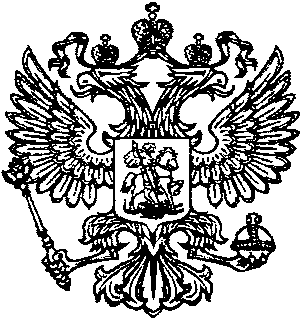 Раджабову Р.Г.Для опубликования на официальном сайте администрации МР «Тляратинский район»  в рубрике «Прокуратура разъясняет»  направляется статья: «Для участия молодых семей в долевом строительстве жилья разрешено использовать социальные выплаты».Постановлением Правительства РФ от 14.08.2018 № 940 внесены изменения в некоторые акты Правительства России, позволяющие использовать социальные выплаты, предоставляемые молодым семьям на приобретение или строительство жилья, для участия в долевом строительстве.Так, молодые семьи смогут использовать средства социальной выплаты на указанные цели для уплаты цены договора участия в долевом строительстве жилого помещения путем внесения соответствующих средств на счет эскроу.Поучаствовать в долевом строительстве сможет один из супругов или оба. Участнику необходимо представить в орган местного самоуправления нотариально заверенное обязательство переоформить жилое помещение в общую собственность всех членов семьи, указанных в свидетельстве о праве на получение соцвыплаты. Это необходимо сделать в течение шести месяцев после принятия объекта долевого строительства.При этом распорядитель счета должен представить в банк договор банковского счета, договор участия в долевом строительстве и документы, подтверждающие наличие достаточных средств для уплаты цены договора в части, превышающей размер выплаты. А непосредственно в договоре участия в долевом строительстве должны быть указаны реквизиты свидетельства о праве на получение соцвыплаты и банковского счета, с которого будут осуществляться операции по уплате цены договора. Также в нем должен быть определен порядок уплаты суммы, превышающей размер соцвыплаты.Поправки   действуют с 1 сентября 2018 года.Прокурор района                                                                                  О.Р. Рамазанов 